باسمه تعالی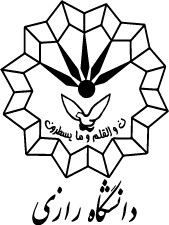 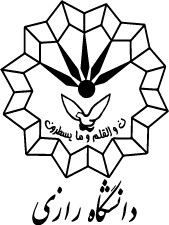 اطلاعیه برگزاری جلسه دفاع از رساله دکتریگروه آموزشی ******* – گرایش *****نام و نام خانوادگی دانشجو –شماره دانشجویی *******عنوان پایان نامه :*******************************Thesis Title :****************************مکان :تاریخ :******* ساعت : *****چکیده :کلید واژه :Abstract :Keywords:اعضای کمیتهء دفاع از پایان نامه ( شامل استادان راهنما ، مشاور ، داور و نماینده تحصیلات تکمیلی )اعضای کمیتهء دفاع از پایان نامه ( شامل استادان راهنما ، مشاور ، داور و نماینده تحصیلات تکمیلی )اعضای کمیتهء دفاع از پایان نامه ( شامل استادان راهنما ، مشاور ، داور و نماینده تحصیلات تکمیلی )اعضای کمیتهء دفاع از پایان نامه ( شامل استادان راهنما ، مشاور ، داور و نماینده تحصیلات تکمیلی )ردیفنام و نام خانوادگیمرتبه علمیسمت1استاد راهنما2داور ( داخل گروه )3داور ( داخل گروه )4داور ( مدعو )5نماینده تحصیلات تکمیلی